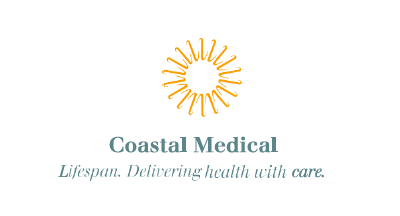 Coastal Medical Position DescriptionCompany:		Coastal Medical, Inc.Title:			Pediatric Practice NurseReports To:		Practice ManagerSupervises:		N/AJob Summary: 	Assists the providers within the pediatric office in delivering the best patient care possible.Essential Functions of the Position (Illustrative Examples Included)Triages medical calls, and relays necessary clinical information to the appropriate party (patient, parent, family member, provider, etc.)Assists with direct patient care services and related tasks such as: rooming patients, obtaining vital signs, documenting patient histories, medication reconciliation, preparing charts and pre-visit planning Performs routine specialized procedures as directed by the provider including, but not limited to: EKGs, rapid strep, urine dips, suture removal, ear irrigation, sling application and breathing treatmentsAdministers injections including immunizations and medicationsCommunicates with patients as directed by provider including: test results, scheduling of specialized tests, patient education and other outreach as neededManages and tracks vaccine supply, usage and administrationMaintains knowledge of required forms and documentation needed for each pediatric age group and completes/provides the patient information as necessary Trains and mentors medical assistants on standard procedures and protocols Manages the Medical Assistant coverage schedule and makes daily adjustments as neededCommunicates restocking needs for medical supplies to the practice manager in a timely mannerMonitors supply of sample medications and infant formula for valid expiration datesEnsures the emergency cart and defibrillator supplies are replenished and up-to-date Attends required meetings and office huddlesComplies with federal and local confidentiality laws, including HIPAA, ensuring patient privacyAdheres to Coastal Medical guidelines and policies for safety protocols and protecting patients’ demographic, clinical and financial informationPerforms other job-related duties as assignedEducation and ExperienceValid RI RN or LPN license (in good standing) Previous experience working in a medical practice settingFamiliarity with administering immunizations to pediatric patients Prior experience utilizing an electronic medical recordMaintain a valid CPR CertificationKnowledge, Skills and Ability Capacity to collaborate with colleagues and teammates as necessary to ensure quality workAbility to foster a cooperative work environmentAbility to organize, prioritize and schedule work assignmentsAbility to multi-task and operate under pressure with the skills to think critically and problem solveExcellent interpersonal and communication skills (both verbal and written) with the capability to effectively communicate with employees, patients, providers, insurance companies, etc.Must be committed to providing superior customer service to all Must be flexible and receptive to change with the ability to learn quickly and retain new informationAbility to use technology with proficiency in Microsoft Office applications such as: Outlook, Excel and WordDetail and process orientated with a focus on accuracy and efficiencyPhysical Effort and DexteritySit and stand for prolonged periods of timeWork and move among all departments of Coastal Medical groupExcellent hand/eye coordinationLift up to 15 poundsManual dexterity to operate a personal computer or laptop as well as standard office machines and equipment as it pertains to one’s positionVisual Acuity, Hearing and SpeakingCapability to transfer information from original source to paper, computer, telephone and in person*This position description does not list all duties of the position.  The employee may be asked by his or her supervisor, manager, or director to perform other duties.  The employee will be evaluated in part based on the performance of the tasks contained herein.  SignaturesManager: __________________________________________     Date:  __________________Human Resources: ___________________________________     Date: __________________ Employee signature below constitutes employee's understanding of the requirements, essential functions and duties of the position. Employee Name: _____________________________________________   (Please Print)Employee Signature: __________________________________________   Date: __________________February 2022